Picture 1~2Picture3~4Hand out sheets for guessing1) We have no grounds for believing that we can skip the microteaching.2) She didn’t notice her husband’s infidelity until she saw him kiss another woman. 3) Alcohol has an adverse effect on family life.4) Korean soap operas always have discord in relationship among people especially between the mother-in-law and daughter-in-law. Hand out sheets for readingMost people believe that the biggest grounds for divorce are either infidelity or arguments over money. However, a new report from British law firm Gateley suggests otherwise. According to its analysis of 350 divorce cases, seven out of ten divorces occur because of disputes over who does what household chores. Twenty percent of divorces are due to unfaithfulness. Gateley says the days are gone when the wife did all the cooking and cleaning. Dual income marriages now mean split responsibilities for vacuuming, doing the dishes and tidying. Gateley advised couples to discuss who does what before walking down the aisle. A spokeswoman said that, "going into a marriage blind could be a recipe for disaster".Conversely, a study in Norway suggests that couples who share household chores are more likely to split up. Thomas Hansen, co-author of the report 'Equality in the Home,' said the divorce rate among couples who shared housework equally was 50 per cent higher than for those where women did all the work. Mr Hansen said that in Norway women did most of the housework in 70 per cent of marriages, and were "largely happy" to do so. An adverse side effect of marital discord is that many families are now "too poor to split up". The U.K. charity Relate said that in many middle-income families, couples stay together because they can't afford to divorce. Relate says this results in a "toxic" home environment.Hand out sheets for comprehension1) Most people believe that the biggest grounds for divorce are either boredom or having nothing in common.   True/ False/ We don’t know8) What is less favourite household chores?Story picture1~4SOS plan hand out sheet1. Place in order, the following colors you like:1) Red        2) Blue        3) Green        4) White        5) Black2. Place in order, the following animals you like the mostTiger      2) Sheep       3) Horse       4) Sheep       5) Monkey3. You are able to go into a space ship and explore the universe, what would you like to do or look for?View the Earth Planet.Explore all stars in the space.Start working on the Earth conservation.Look for a spaceman.Try to find a new planet to live in.-----------------------------------------------------------------------------------------------------------------------------------------------------Answer) 1. The order of the color represents the importance of certain aspects of your lifeRed is passion/     Blue is family and friends/     White is marriage/     Black is death/     Green is Career 2. The order of the animals represents your view on certain aspects of life.Tiger = pride/     Sheep = love/     Monkey = money/     Horse = family/     Cow = career3. This test deals with how you perceive your present situation.1) You may not be so happy with your present situation. However, you think it is still okay for you to live on.2) You are happy with your current situation, but you want to change
3) You are happy with your current situation, and want to keep it that way.
4) You want to leave your current situation, no matter what it takes
5) You want to escape to find something new, you aren't happy with yourselfReading Lesson PlanReading Lesson PlanReading Lesson PlanReading Lesson PlanTitle: DivorceTitle: DivorceTitle: DivorceTitle: DivorceINSTRUCTORLEVELSTUDENTSLENGTHJennyIntermediate124Materials:- pictures 1~4- White board & board makers in the classroom- Hand out sheets for guessing (3 copies)- Hand out sheets for reading(12 copies)- Hand out sheets for comprehension(6 copies)- Story pictures(6 copies)- SOS plan hand out sheets(3 copies)Materials:- pictures 1~4- White board & board makers in the classroom- Hand out sheets for guessing (3 copies)- Hand out sheets for reading(12 copies)- Hand out sheets for comprehension(6 copies)- Story pictures(6 copies)- SOS plan hand out sheets(3 copies)Materials:- pictures 1~4- White board & board makers in the classroom- Hand out sheets for guessing (3 copies)- Hand out sheets for reading(12 copies)- Hand out sheets for comprehension(6 copies)- Story pictures(6 copies)- SOS plan hand out sheets(3 copies)Materials:- pictures 1~4- White board & board makers in the classroom- Hand out sheets for guessing (3 copies)- Hand out sheets for reading(12 copies)- Hand out sheets for comprehension(6 copies)- Story pictures(6 copies)- SOS plan hand out sheets(3 copies)Aims:- Ss will improve their reading skills through reading hand out and written words and expressions on the board - Ss will learn new words and phrases through studying new expressions- Ss will learn new pronunciation and expression by asking and answering questions- Ss will improve listening attitude by listening teacher’s instructions and other students’ expression- Ss will improve their communicative skills by talking and expressing their thoughtsAims:- Ss will improve their reading skills through reading hand out and written words and expressions on the board - Ss will learn new words and phrases through studying new expressions- Ss will learn new pronunciation and expression by asking and answering questions- Ss will improve listening attitude by listening teacher’s instructions and other students’ expression- Ss will improve their communicative skills by talking and expressing their thoughtsAims:- Ss will improve their reading skills through reading hand out and written words and expressions on the board - Ss will learn new words and phrases through studying new expressions- Ss will learn new pronunciation and expression by asking and answering questions- Ss will improve listening attitude by listening teacher’s instructions and other students’ expression- Ss will improve their communicative skills by talking and expressing their thoughtsAims:- Ss will improve their reading skills through reading hand out and written words and expressions on the board - Ss will learn new words and phrases through studying new expressions- Ss will learn new pronunciation and expression by asking and answering questions- Ss will improve listening attitude by listening teacher’s instructions and other students’ expression- Ss will improve their communicative skills by talking and expressing their thoughtsLanguage Skills:Reading: written things on the board, hand out sheetsListening: Ts’ instructions, other students’ expressionsSpeaking: discussing about worksheets, answering questions, making their own story with picturesWriting: answering on the board, making their own story with pictures Language Skills:Reading: written things on the board, hand out sheetsListening: Ts’ instructions, other students’ expressionsSpeaking: discussing about worksheets, answering questions, making their own story with picturesWriting: answering on the board, making their own story with pictures Language Skills:Reading: written things on the board, hand out sheetsListening: Ts’ instructions, other students’ expressionsSpeaking: discussing about worksheets, answering questions, making their own story with picturesWriting: answering on the board, making their own story with pictures Language Skills:Reading: written things on the board, hand out sheetsListening: Ts’ instructions, other students’ expressionsSpeaking: discussing about worksheets, answering questions, making their own story with picturesWriting: answering on the board, making their own story with pictures Language Systems:Phonology: correction of pronunciation during speaking, practicing new vocabularyLexis: new vocabulary words and phrases through guessing the meanings with hand outGrammar: through other students’ expression, correction of grammar during communication, reading written thingsDiscourse: express their ideas, answer and asking questions, discussing their own story with their partnersFunctions: asking and answering, discussing, expressing Language Systems:Phonology: correction of pronunciation during speaking, practicing new vocabularyLexis: new vocabulary words and phrases through guessing the meanings with hand outGrammar: through other students’ expression, correction of grammar during communication, reading written thingsDiscourse: express their ideas, answer and asking questions, discussing their own story with their partnersFunctions: asking and answering, discussing, expressing Language Systems:Phonology: correction of pronunciation during speaking, practicing new vocabularyLexis: new vocabulary words and phrases through guessing the meanings with hand outGrammar: through other students’ expression, correction of grammar during communication, reading written thingsDiscourse: express their ideas, answer and asking questions, discussing their own story with their partnersFunctions: asking and answering, discussing, expressing Language Systems:Phonology: correction of pronunciation during speaking, practicing new vocabularyLexis: new vocabulary words and phrases through guessing the meanings with hand outGrammar: through other students’ expression, correction of grammar during communication, reading written thingsDiscourse: express their ideas, answer and asking questions, discussing their own story with their partnersFunctions: asking and answering, discussing, expressing Assumptions:- All students are adults and now about divorce   - Most students are interested in thinking about divorceAssumptions:- All students are adults and now about divorce   - Most students are interested in thinking about divorceAssumptions:- All students are adults and now about divorce   - Most students are interested in thinking about divorceAssumptions:- All students are adults and now about divorce   - Most students are interested in thinking about divorceAnticipated Errors and Solutions:- Ss may not be able to understand an instruction easily: demonstrate an instruction rather than explain again until they get the purpose- Some students may do something unrelated to the topic : let them know the purpose of the activity again and give them an example - Ss may need more time to finish their activity: ask other group members to look or talk again what they did-Some students finish their activity earlier than anticipated: ask them to look or talk again what they didAnticipated Errors and Solutions:- Ss may not be able to understand an instruction easily: demonstrate an instruction rather than explain again until they get the purpose- Some students may do something unrelated to the topic : let them know the purpose of the activity again and give them an example - Ss may need more time to finish their activity: ask other group members to look or talk again what they did-Some students finish their activity earlier than anticipated: ask them to look or talk again what they didAnticipated Errors and Solutions:- Ss may not be able to understand an instruction easily: demonstrate an instruction rather than explain again until they get the purpose- Some students may do something unrelated to the topic : let them know the purpose of the activity again and give them an example - Ss may need more time to finish their activity: ask other group members to look or talk again what they did-Some students finish their activity earlier than anticipated: ask them to look or talk again what they didAnticipated Errors and Solutions:- Ss may not be able to understand an instruction easily: demonstrate an instruction rather than explain again until they get the purpose- Some students may do something unrelated to the topic : let them know the purpose of the activity again and give them an example - Ss may need more time to finish their activity: ask other group members to look or talk again what they did-Some students finish their activity earlier than anticipated: ask them to look or talk again what they didReferences:Article: http://www.breakingnewsenglish.com/1211/121123-household_chores.html: Picture1: http://imagesearch.naver.com/search.naver?sm=ext&viewloc=1&where=idetail&rev=17&queryPicture2: http://19anjanspeaks.blogspot.kr/Picture3~4: https://www.google.co.kr/search?q=grounds&newwindow=1&source=lnms&tbmStory picture1~2: https://www.google.co.kr/search?q=lazy+husband&newwindow=1&tbm=isch&tboStory picture3: https://www.google.co.kr/search?q=lazy+husband&newwindow=1&tbm=isch&tbo#newwindowSOS Plan: http://www.angelfire.com/hi/EnchantedGoddess/test11.htmlReferences:Article: http://www.breakingnewsenglish.com/1211/121123-household_chores.html: Picture1: http://imagesearch.naver.com/search.naver?sm=ext&viewloc=1&where=idetail&rev=17&queryPicture2: http://19anjanspeaks.blogspot.kr/Picture3~4: https://www.google.co.kr/search?q=grounds&newwindow=1&source=lnms&tbmStory picture1~2: https://www.google.co.kr/search?q=lazy+husband&newwindow=1&tbm=isch&tboStory picture3: https://www.google.co.kr/search?q=lazy+husband&newwindow=1&tbm=isch&tbo#newwindowSOS Plan: http://www.angelfire.com/hi/EnchantedGoddess/test11.htmlReferences:Article: http://www.breakingnewsenglish.com/1211/121123-household_chores.html: Picture1: http://imagesearch.naver.com/search.naver?sm=ext&viewloc=1&where=idetail&rev=17&queryPicture2: http://19anjanspeaks.blogspot.kr/Picture3~4: https://www.google.co.kr/search?q=grounds&newwindow=1&source=lnms&tbmStory picture1~2: https://www.google.co.kr/search?q=lazy+husband&newwindow=1&tbm=isch&tboStory picture3: https://www.google.co.kr/search?q=lazy+husband&newwindow=1&tbm=isch&tbo#newwindowSOS Plan: http://www.angelfire.com/hi/EnchantedGoddess/test11.htmlReferences:Article: http://www.breakingnewsenglish.com/1211/121123-household_chores.html: Picture1: http://imagesearch.naver.com/search.naver?sm=ext&viewloc=1&where=idetail&rev=17&queryPicture2: http://19anjanspeaks.blogspot.kr/Picture3~4: https://www.google.co.kr/search?q=grounds&newwindow=1&source=lnms&tbmStory picture1~2: https://www.google.co.kr/search?q=lazy+husband&newwindow=1&tbm=isch&tboStory picture3: https://www.google.co.kr/search?q=lazy+husband&newwindow=1&tbm=isch&tbo#newwindowSOS Plan: http://www.angelfire.com/hi/EnchantedGoddess/test11.htmlPre TaskPre TaskPre TaskPre TaskTitle:Introduction of topicTitle:Introduction of topicAims:- To draw out ideas, vocabulary from the students by asking- To increase students interest to the topic by let them think- To connect the topic with students by let them think- Build rapport each other by communicationMaterials: White board & board makers TimeSet UpStudentsTeacher 7minsGroups of 4- Listen T’s instructions- Come up with their ideas with their group members- Write down their ideas on the board- Share their thoughts togetherInstructions- Greeting- Elicit thoughts by asking guiding questions- Ask them to write the questions on the board- Let them share their ideas together- Ask a CCQ questionsGuiding Question- What kind of problems married couples could have?- What solutions are there to handle marriage problems?CCQ- Can you guess why I ask you?NotesNotesNotesNotesTask PreparationTask PreparationTask PreparationTask PreparationTitle:Pre vocabularyTitle:Pre vocabularyAims:- Let Ss know new words by guessing meanings by themselves - Practice some words by listening& talking togetherMaterials:White board & makers, Picture 1~4,Hand out sheets for guessing TimeSet UpStudentsTeacher 8mins7minsGroups of 4Whole class- Show picture A & B - Think about a guiding question - Think about and talk about expressions together- Write down on their notes if they need- Think about a concept checking question- Share their opinions together- Think about the reasons for divorce- Share their ideas togetherInstruction- Give students Hand out sheets for guessing the words on the board- Give them time to guess the meaning on the board- Ask them to match words and meanings on the boards- Then, ask them about the reasons for divorce- Share their ideas togetherDemonstration- Demonstrate students how to match words and meanings on the boardsGuiding Questions- How can you guess the meanings, when you have unknown words in some contents? -What could be the reasons for divorce?Comprehension Questions- Do you know the meaning of these words?CCQ- Do you know why I ask you to guess the meanings? Notes:Notes:Notes:Notes:Task RealizationTask RealizationTask RealizationTask RealizationTitle: Read and Share Title: Read and Share Aims:To understand meanings by reading hand outTo share students thinking by talkingTo build rapport by talkingMaterials: Hand out sheets for reading,Hand out sheets for comprehension, White board & makersTimeSet UpStudentsTeacher 14minsIndividuallyPairs- Read an article in hand out- Answer questions with their partnersInstruction- Ask them read the article in hand out- Give them questions in hand out- Ask them talk about that with pairsDemonstration- Show them how to share their opinionsComprehension Questions- Both of you should share your opinions? CCQ- Why we talk to each other with questions I gave you?Notes:Notes:Notes:Notes:Post TaskPost TaskPost TaskPost TaskTitle:Create their own storyTitle:Create their own storyAims:To think freely with their partnersTo use vocabulary by creating their own storyTo be familiar with new words by communicationMaterials: Story picturesTimeSet UpStudentsTeacher 14minsPairs- Listen teachers instructions- Start to create their own story- Write down their story on their note- After finishing, change it with another pairs in their table- Read another pairs’ storyInstruction- Give them pictures - Ask them to create their own story with their partners- Let them set pictures’ order- Ask them to create negative or positive conclusion - Ask them write down their story - After finishing, let them change it with another pairs in their table- Ask them to read another pairs’ storyDemonstration-Show students how to create their own storyCCQ-Why do we do this activity?Comprehension Questions- Will you create a charming story?Notes: SOS plan- Read hand-out sheets together in their group- Talk about it together in their groupNotes: SOS plan- Read hand-out sheets together in their group- Talk about it together in their groupNotes: SOS plan- Read hand-out sheets together in their group- Talk about it together in their groupNotes: SOS plan- Read hand-out sheets together in their group- Talk about it together in their group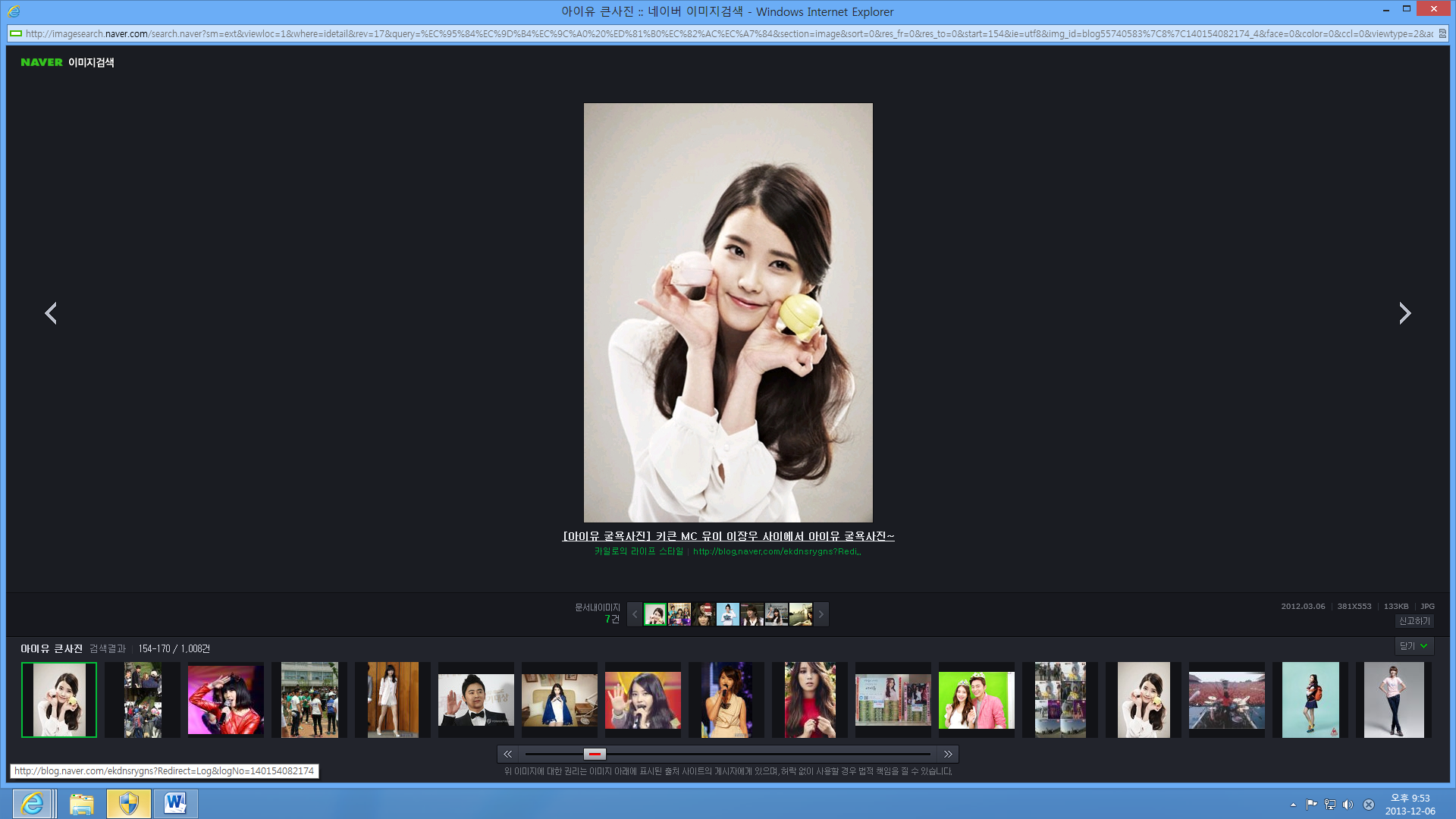 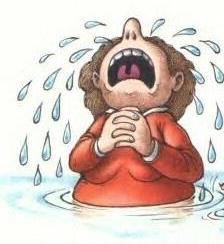 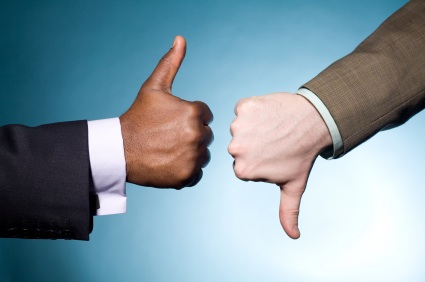 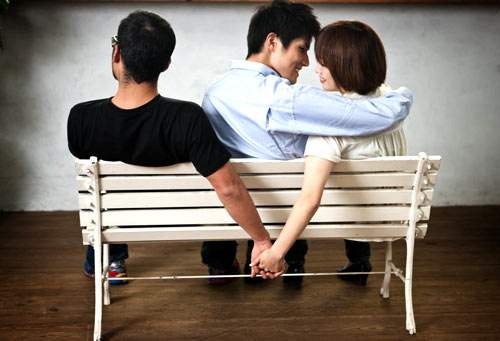 2) A law firm says the age of women doing all the housework is over.                 True/ False/ We don’t know3) The Norway study said most women weren't happy to do housework. True/ False/ We don’t know4) Do you think women should do most of the house chores?5) If you had a problem of dividing up household chores, what would you do?6) What could be the biggest grounds for divorce in South Korea? 7) What kind of problems can we think in a "toxic" home? 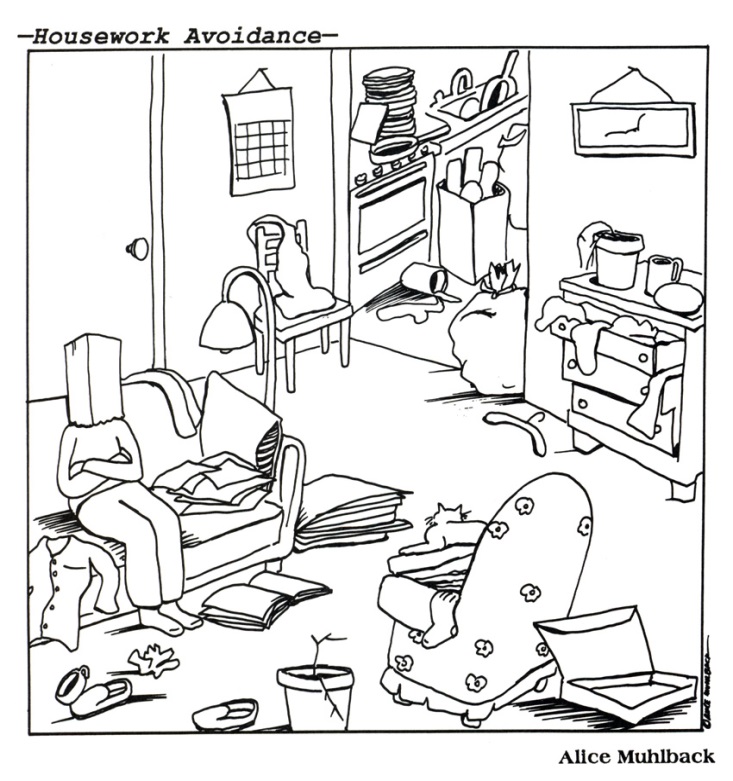 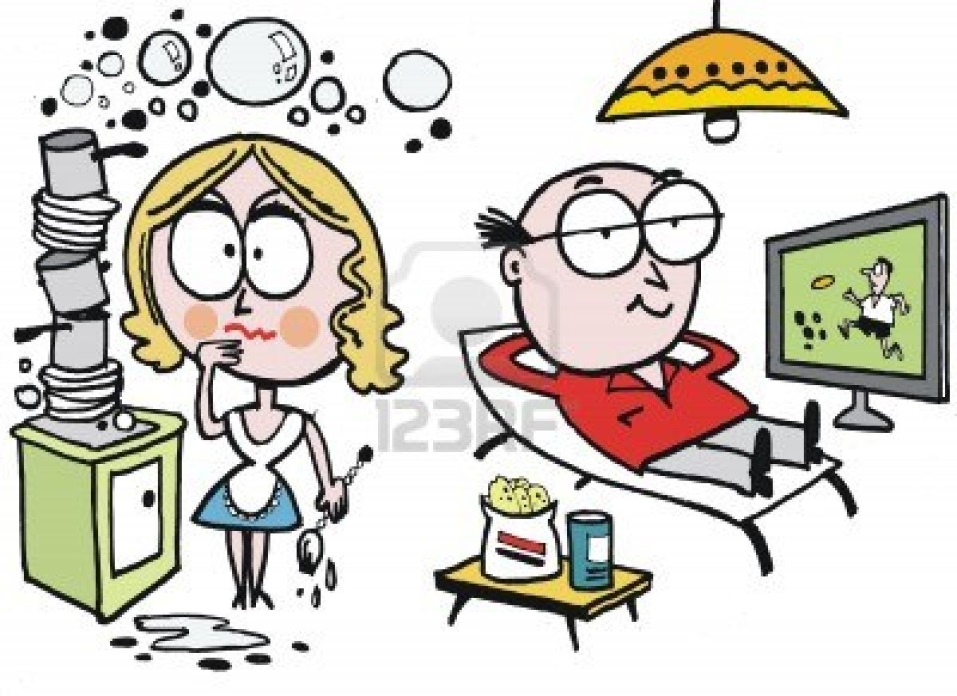 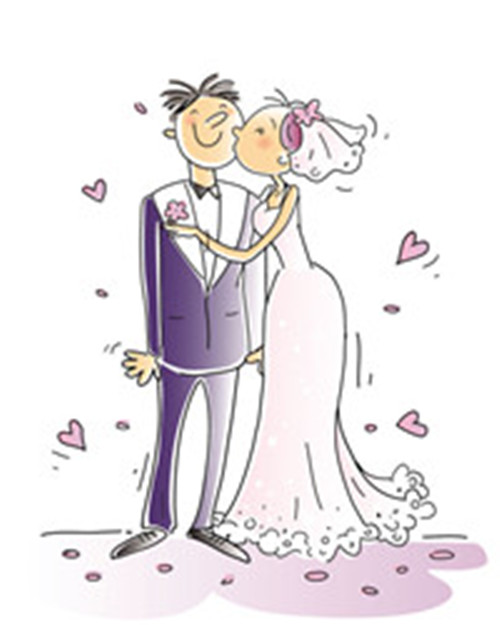 A young man and woman fell in love at first sight.So they decided to get married. On the wedding day, the young man promised her thathe would do anything for her. But, ....